Date: _________ Permit #:_________ Project Location/Address:___________________________________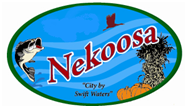 Owner’s Name:______________________ Phone #:______________  Email:_________________________Contractor Name:_______________________ Phone #:_____________ Email:________________________Zoning District:_________    Description:______________________________________________________The applicant shall file the application with a drawing designating his property lines, the location and width of the proposed driveway and the location of any driveway and street intersection within 115 feet of the proposed driveway.In residential areas, no single driveway shall exceed 14 feet in width, and no double driveway 24 feet in width, at the outer or street edge of the sidewalk. In industrial and commercial areas, no driveway shall exceed35 feet in width at the outer or street edge of the sidewalk. Driveway proposed over must be approved by the Public Works Committee.All applications providing for location of a driveway within 15 feet of an intersection in residential districts and 25 feet in commercial districts shall be approved by the Public Works CommitteeNo more than one driveway shall be constructed for any residential lot without the approval of the Public Works Committee.__________________________________________________                          ___________________________Owner / Contractor Signature                                                                              DateApplication Approved Date: _____________________Signed: _________________________________________________	Rick Schmidt, P.E.  Director of Public Works